  	Luna de Miel en Buenos Aires Loi Suites Recoleta 4 días 3 noches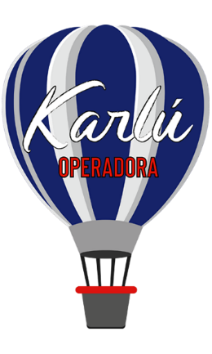 Día 1 Buenos AiresArribo, asistencia y recepción por nuestro personal en el Aeropuerto de Ezeiza y traslado en servicio privado al Hotel Loi Suites Recoleta en Habitación Suite Ejecutiva. Amenidades incluidas: Vino Malbec Rutini con picada de fiambres y quesos; acceso al sauna Día 2 Buenos AiresDesayuno en el hotel. Visita de la ciudad: Disfrute de la Ciudad en una visita guiada por sus principales atractivos. Esta excursión transmite la emoción de un Buenos Aires múltiple. Conoceremos el símbolo de nuestra ciudad: el Obelisco Recorreremos plazas como las de Mayo, San Martín, Alvear; y avenidas como Corrientes, De Mayo, 9 de Julio, entre otras; barrios con historia como La Boca, San Telmo, suntuosos como Palermo y Recoleta, modernos como Puerto Madero; los parques, Lezama y Tres de Febrero, zonas comerciales y financieras, Estadio de Fútbol y mucho más; en horas del medio día nos dirigiremos al puerto de la ciudad donde nos embarcaremos en  el “Humberto M” una confortable embarcación especialmente preparada para brindar servicios turísticos de navegación con almuerzo por el Río de la Plata. Es la mejor opción para apreciar nuestra querida Buenos Aires, como nadie se la puede mostrar navegando el "El río más ancho del mundo".Fascinante navegación por el Canal Costanero del Río de la Plata, en este trayecto se podrá observar el interior del Puerto de Buenos Aires con toda su actividad, el Yacht Club Argentino, el antiguo Hotel de los Inmigrantes, Terminal de cruceros Benito Quinquela Martin, el clásico Club de Pescadores con su típica construcción y el Aeroparque Jorge Newbery.Como así también se disfrutan las diferentes prácticas de deportes náuticos, barcos de distinto porte y como telón de fondo la maravillosa vista de la City Porteña. Regreso al Hotel. AlojamientoDía 3 Buenos AiresDesayuno en el hotel. Día libre para actividades personales. Puede disfrutar de los múltiples tours opcionales.Por la noche nos vendrá a buscar al hotel un auto antiguo, con el que haremos un pequeño paseo por la ciudad, hasta llegar a la casa de tango, en el barrio de San Telmo, La Ventana Barrio de Tango, abrió sus puertas al mundo en 1982. Este histórico conventillo totalmente restaurado es un clásico recorrido por la cultura porteña a través de los tiempos. Los interiores, que preservan lo más puro del edificio, son el ámbito ideal para una propuesta única con 32 artistas en escena: dos orquestas de Tango, un conjunto de música folclórica, bailarines y cantantes. Nuestro menú incluye platos internacionales y típicos de nuestro país, con la tradicional parrilla al carbón y una amplia bodega de vinos argentinos. Al finalizar el show, regreso al hotel. Alojamiento.Día 4 Buenos AiresDesayuno en el hotel. A la hora convenida, traslado en servicio privado al aeropuerto internacional de Ezeiza para embarcar con destino a la ciudad de Origen.Costo por persona en habitación dobleIncluye:3 noches. Amenidades Luna de MielDesayuno incluidoVisita de la ciudad Almuerzo y paseo en Humberto MCena show de tango en La Ventana, con traslado de ingreso en Auto AntiguoTraslados en servicio privadoExcursiones en servicio privadoNo incluye:Tasa turística Visit Buenos Aires (Debe abonarse en el hotel)Asistencia de guía las 24 horas.Notas:Para reservaciones, se requiere copia del pasaporte con vigencia mínima de 6 meses después de su regresoLos documentos como pasaporte, visas, vacunas o cualquier otro requisito que solicite el país visitado, son responsabilidad del pasajero.Las cotizaciones están sujetas a cambio al momento de confirmar los servicios por escrito.Los traslados regulares cuentan con horario preestablecido, sujetos a cambios sin previo aviso. Cualquier servicio NO utilizado, NO APLICA para reembolso.Tarifas sujetas a cambio y disponibilidad al momento de confirmar serviciosTarifa aplica para pago con transferencia bancaria o cheque Pagos con tarjeta de crédito visa o mc aplica cargo bancario de 3.5%El tipo de cambio se aplica el día que se realiza el pagoVigencia: Junio de 2020 – Febrero 2021Hotel Loi suites Recoleta  Hotel Loi suites Recoleta  Hotel Loi suites Recoleta  01/07/-28/02/2021$ 751.00 usdNoche adic. $ 118.00 usd